Year 5 Multiplication          Finding multiplesFinding FactorsPrime NumbersFinding square and cubed numbersYear 5  13.11.18          LO: I am learning to answer a variety of questions based on factors, multiples, squared and cubed numbers and prime numbers                             QUIZYear 5 14.11.18.....Patterns with prime numbers worksheet, prime number bingoYEAR 5 15.11.18             lo: I AM LEARNING TO MULTIPLY A 4 DIGIT NUMBER BY A 1 DIGIT NUMBERQuestion 1What is multiplication?×Write your answer in a full sentence.Question 2What other words could you use instead of multiplication?Question 3What is a multiple?I think it is a number that does not appear in a number’s times table.Eg 24 is a multiple of 5What do you think?   Am I correct or not? Question 4Find the first 12 multiples of 4Find the first 5 multiples of 9Question 5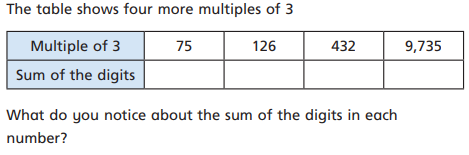 Question 6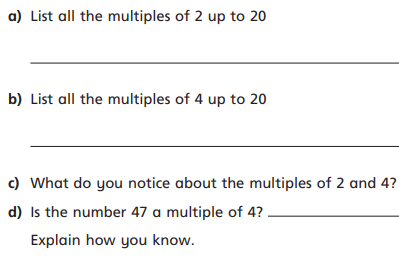 Question 7GDS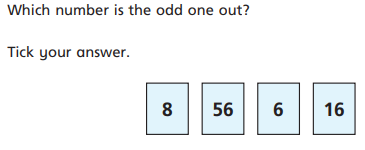 Explain you answerQuestion 8GDSMark my workThe seventh multiple of 9 = 54The fourth multiple of 7 = 35The eleventh multiple of 12 = 122Question 9GDSWhat multiple of 12 is also a multiple of 4 and 8?Is there only one? Elsa thinks there might be another......do you agree?Question 10GDS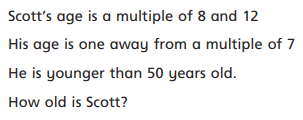 Question 1What is a factor?Explain in a full sentence using examples.Question 2Using arrays, show me all the factors for the number 18Question 2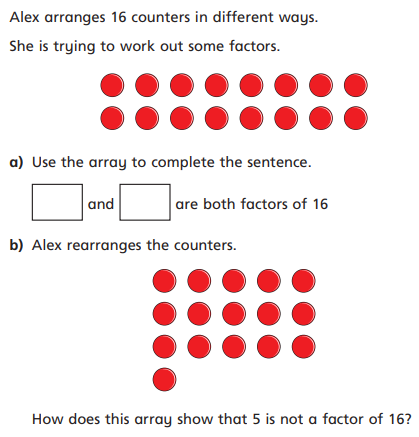 Question 2Question 3Find all the factors of each of the following numbers6                                    b) 12c)9                                     d) 5Question 42,3 and 4 are some of the factors of which number?Show me your calculations.Question 5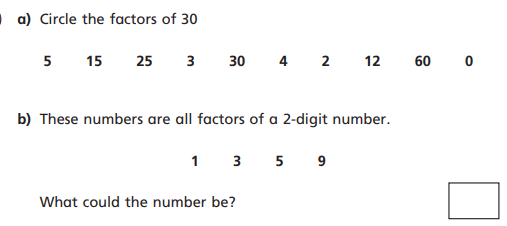 Question 5Question 6Always, Sometimes or NeverA number will always have an even number of factors because factors come in pairs?Explain your answer/reasoning using examplesQuestion 6Always, Sometimes or NeverA number will always have an even number of factors because factors come in pairs?Explain your answer/reasoning using examplesQuestion 7Using the templates provided, make factor flowers for any number up to 100Remember to include all the factors.Question 7Using the templates provided, make factor flowers for any number up to 100Remember to include all the factors.LO: IALT identify common factorsLO: IALT identify common factorsQuestion 1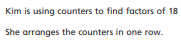 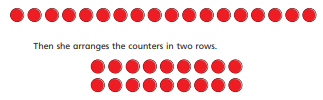 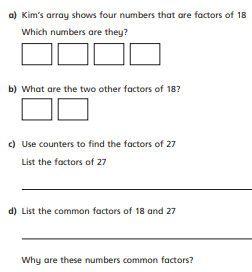 Question 1Question 2What is a common factor?Full sentenceQuestion 3Find the factors of 9 and 12Mrs Light thinks the common factors in these numbers are 1 and 4. Is she correct?Question 4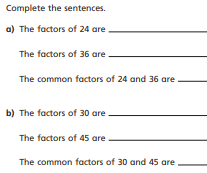 Question 5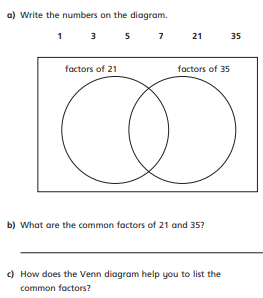 Question 6GDSWhat are the common factors in 48 and 64?I think they are 1, 2, 4, 8 and 16. Do you agree?Show meQuestion 7GDSPROVE ITI don’t think there are four numbers that have 5 or more common factors.     Do you?Question 8GDSTwo numbers have common factors of 1 and 5. What are they?Show meQuestion 9GDSTwo numbers have common factors of 1, 2 and 5.What are they?Show meQuestion 11GDSFinding factors pg 124Question 12GDSI am thinking of 2 numbers between 70 and 80.The common factors are 1, 2, 4 and 8What are the 2 numbers I am thinking of?Question 1What is a prime number?Full sentenceQuestion 2What are the first 3 prime numbers?What makes them prime numbers?Question 3What does the table above show us?Can it help in identifying prime numbers? How?Question 4Draw your own table to show me all the other prime numbers less than 20.Remember, they will only have 2 factors.Question 5Using arrays can help identify prime numbers.EG. The number 6 can be shown in 3 ways.As you can see, the number 6 fits neatly with no odd rows.Use this method to decide whether the following numbers are prime numbers or not2      10         14          19           27           31Question 6True or falseAll multiples of 2 are not prime numbers?Prove it using examplesQuestion 7GDSWhat is a composite number?  Explain using examplesQuestion 8GDSPg 124Question 1What is a squared number?What is a cubed number?Use examplesQuestion 2Build cubed squares for the following numbers491618How can this strategy help us with squared numbers?Question 3How do we write a squared number and what does it represent/show us?I think it is like this…………9 = 3(2)What do you think?        ExplainQuestion 4Build a cube.  How many cubes are in your ‘big’ cube.Does this mean your number is a cubed number?Question 5Build cubes for the following number and then decide if it is cubed or not.                       8              Question 6How do we write a cubed number and what does it represent/show us?Show me examplesQuestion 7GDSNumber square game pg 128Question 1Mark my workThe seventh multiple of 9 = 64The fourth multiple of 7 = 42The seventh multiple of 12 = 74Question 248 is a multiple of 12. Is it a multiple of any other number?Prove it and show me Question 3What is a factor?Explain in a full sentenceQuestion 42,3, 4 and 5 are some of the factors of which number?Question 5What are the factors of 28?What are the factors of 34?Show me using examplesQuestion 6What is a common factor?SHOW ME USING EXAMPLESQuestion 7What is a prime number?Show me using examplesQuestion 8How do we write a cubed number and what does it represent/show us?                                                   2I think it looks like this 125 = 5Question 9How do we write a squared number and what does it represent/show us?I think it is like this…………25 = 5(2)Question 10I think 16 is a squared number. Do you?Prove itQuestion 11What is 3 cubed?What is 4 cubed?Question 12List all the prime numbers below 100Question 1What is multiplication and what else could we call it?Use examples to illustrateQuestion 2Question 3Question 4Question 5Question 6Question 7Question 8Question 9Question 10Question 11Question 12Question 1Question 2Question 3Question 4Question 5Question 6Question 7Question 8Question 9Question 10Question 11Question 12Question 1Question 2Question 3Question 4Question 5Question 6Question 7Question 8Question 9Question 10Question 11Question 12